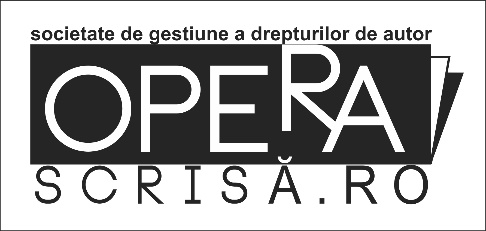       OSRO/168/10.05.2013HOTĂRÂREA ADUNĂRII GENERALE ORDINARENR. 1 / 10.05.2013privind aprobarea bilanțului contabil pentru exercițiul financiar contabil alanului 2012
Considerând art.7.3. lit b) din Statutul OPERA SCRISĂ.RO, conform căruia Adunarea Generală hotărăşte asupra activităţii societații pe baza rapoartelor Consiliului Director şi Comisiei de Cenzori; Considerând art. 7.3. lit d) din Statutul OPERA SCRISĂ.RO, conform căruia Adunarea Generală hotărăşte asupra oricărei alte probleme privind activitatea societății;Având în vedere Procesul-Verbal al Adunării Generale Ordinare a OPERA SCRISĂ.RO din data de 10.05.2013;Adunarea Generală emite următoarea:H O T Ă R Â R E1. Se aprobă bilanțul contabil pentru exercițiul financiar contabil al anului 2012. 2. Prezenta hotărâre va fi comunicată Consiliului Director și Administratorului General. 3. Prezenta hotărâre va fi postată pe site-ul OPERASCRISĂ.RO. 
Preşedinte,                                                                  Dan Mircea Cipariu